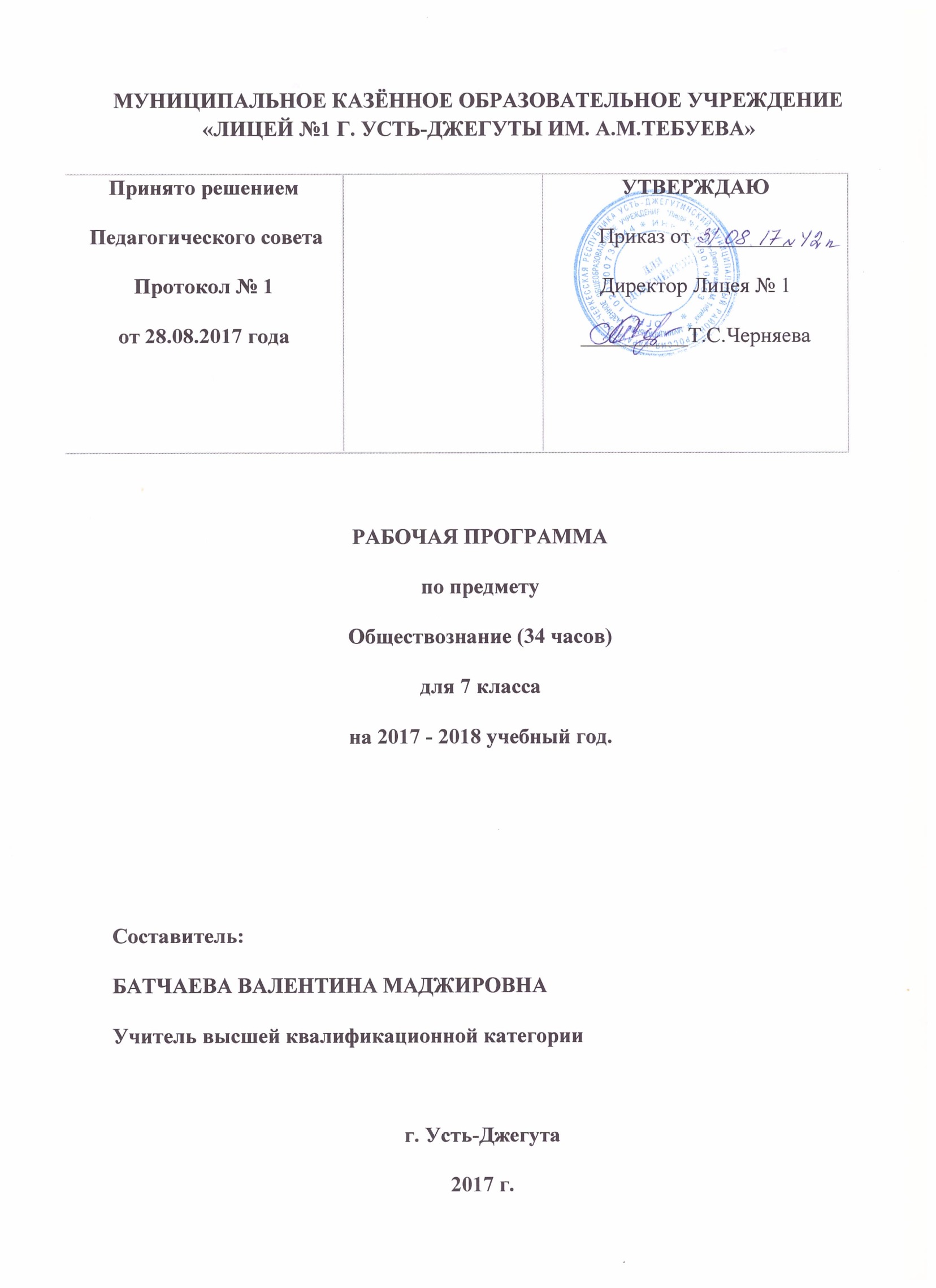                                              ПОЯСНИТЕЛЬНАЯ ЗАПИСКАПреподавание учебного предмета «Обществознание» в 7 классе осуществляется в соответствии с основными нормативными документами и инструктивно-методическими материалами: 1.Закон РФ «Об образовании в Российской Федерации»  ст. 32, п. 7.2. Приказ Министерства образования РФ  «Об утверждении федеральных перечней учебников, рекомендованных (допущенных) к использованию в образовательном процессе в образовательных учреждениях, реализующих образовательные программы общего образования и имеющих государственную аккредитацию на 2016 – 2017 учебный год» 3. Положение «О структуре и порядке разработки и утверждения рабочих программ учебных предметов по ФГОС второго поколения». Приказ № 32 з от 01.09.12 г. Рабочая программа рассчитана на 34 учебных часа из расчета 1 час в неделю. Общая характеристика программы. Содержание основного общего образования по обществознанию представляет собой комплекс знаний, отражающих основные объекты изучения: общество и его основные сферы, положение человека в обществе, правовое регулирование общественных отношений. Помимо знаний, важным содержательными компонентами курса являются: социальные навыки, умения, совокупность моральных норм и гуманистических ценностей; правовые нормы, лежащие в основе правомерного поведения. Не менее важным элементом содержания учебного предмета «Обществознание» является опыт познавательной деятельности, включающий работу с адаптированными источниками социальной информации; решение познавательных и практических задач, отражающих типичные социальные ситуации; учебную коммуникацию, опыт проектной деятельности в учебном процессе и социальной практике.Цели изучения обществознания в основной школе. • воспитание общероссийской идентичности, патриотизма, гражданственности, социальной ответственности, правового самосознания, толерантности, приверженности ценностям, закрепленным в Конституции Российской Федерации; • развитие личности на исключительно важном этапе ее социализации — в подростковом возрасте, повышению уровня ее духовно-нравственной, политической и правовой культуры, становлению социального поведения, основанного на уважении закона и правопорядка; углублению интереса к изучению социальных и гуманитарных дисциплин; формированию способности к личному самоопределению, самореализации, самоконтроля; повышению мотивации к высокопроизводительной, наукоемкой трудовой деятельности; • формирование у учащихся целостной картины общества, адекватной современному уровню знаний о нем и доступной по содержанию для школьников младшего и среднего подросткового возраста; освоению учащимися тех знаний об основных сферах человеческой деятельности и о социальных институтах, о формах регулирования общественных отношений, которые необходимы для взаимодействия с социальной средой и выполнения типичных социальных ролей человека и гражданина; • овладение учащимися умениями получать из разнообразных источников и критически осмысливать социальную информацию, систематизировать, анализировать полученные данные; освоению ими способов познавательной, коммуникативной, практической деятельности, необходимых для участия в жизни гражданского общества и правового государства; • формирование у учащихся опыта применения полученных знаний и умений для определения собственной позиции в общественной жизни; для решения типичных задач в области социальных отношений; для осуществления гражданской и общественной деятельности, развития межличностных отношений, включая отношения между людьми различных национальностей и вероисповеданий, а также в семейно-бытовой сфере; для соотнесения собственного поведения и поступков других людей с нравственными ценностями и нормами поведения, установленными законом; для содействия правовыми способами и средствами защите правопорядка в обществе. Кроме того, учебный предмет «Обществознание» в основной школе призван помогать предпрофильному самоопределению школьников. Общая характеристика учебного предмета «Обществознание» - учебный предмет, изучаемый в основной школе с 5 по 9 класс. Фундаментом курса являются научные знания об обществе и человеке. Обществознание изучает общественную жизнь многоаспектно, используя для этого комплекс общественных наук: философию, социологию, политологию, экономику, правоведение, социальную психологию, этику и культурологию. Это обуславливает специфику данного учебного предмета: его интерактивный характер, комплексное изучение современных социальных явлений и факторов и их влияние на жизнь человека. Место и роль обществоведческого знания в образовании молодого поколения обусловлены его познавательными и мировоззренческими свойствами, вкладом в духовно- нравственное становление личности человека. Современное развитие, социальные и политические процессы, информационные контексты, глобализация всех сфер жизни, этнический и религиозный политеизм, социальная стратификация предъявляют новые требования к общественным наукам и к преподаванию в школе. Обществознание становится гуманистической базой для образования в целом. Знания по курсу должны стать основой для формирования ценностного отношения, собственной позиции к явлениям социальной жизни, поиску созидательных способов жизнедеятельности. Курс «Обществознание» даёт возможность подростку оценить себя как личность, найти свой путь, раскрыть свой потенциал, понять свои социальные роли и собственное место в социуме и культурной среде. Подросток приобретает опыт социального и культурного взаимодействия, становится активным гражданином. Изучение обществознания в основной школе опирается на курсы начальной школы «Окружающий мир» и «Основы религиозных культур и светской этики». Курс обществознания продолжается в старшей школе и раскрывается в элективных курсах, факультативах, курсах по выбору, предпрофильной и профильной подготовке учащихся. При изучении курса обществознания «Обществознание» в основной школе необходимо использовать метапредметную  основу и учитывать возрастные особенности учащихся. В 7 классе школьники проходят важный рубеж своего социального взросления: им исполняется 14 лет, они получают паспорт гражданина Российской Федерации, расширяются их права в экономических отношениях, наступает уголовная ответственность за некоторые виды преступлений. Соответственно курс даёт им две необходимые на этом рубеже социализации темы      Первая из них — «Регулирование поведения людей в обществе» — представляет собой цикл уроков, рассчитанных на формирование первоначальных и в определённой мере упорядоченных знаний о роли социальных норм в жизни человека и общества. Материал темы включает сюжеты, раскрывающие вопросы о необходимости соблюдения закона, о правах человека и, отдельно, о правах ребёнка. Специальный урок посвящен необходимости подготовки учащегося к выполнению воинского долга.     Вторая тема — «Человек в экономических отношениях» — даёт представление о таких проявлениях экономической жизни общества, как производство, обмен, потребление. Особое внимание уделено рассмотрению основы экономики — производству, в процессе которого реализуется её важнейшая роль в обществе — создание материальных благ для удовлетворения потребностей людей. При изучении экономических явлений акцент делается на раскрытии способов рационального поведения основных участников экономики — потребителей и производителей. Кроме того, программа предполагает раскрытие основной проблематики нравственных и правовых отношений человека и природы (тема «Человек и природа)   Достижение поставленных целей, успешное овладение учебным содержанием данного предмета предполагают использование разнообразных средств и методов обучения. Основные методы обучения основаны на деятельностном подходе:-   метод проектов и исследоваений, методика проблемного и развивающего обучения, рефлексивные методы. На первой ступени основной школы, когда учащиеся только начинают систематическое изучение содержания курса по обществознанию, особое значение приобретают методы личностно ориентированного обучения, помогающие раскрытию и конкретизации рассматриваемых понятий и положений, связи обобщённых знаний курса с личным (пусть пока и небольшим) социальным опытом, с собственными наблюдениями детей и с их уже сложившимися представлениями (а возможно, и со стереотипами и с предубеждениями) о социальной жизни и поведении людей в обществе. Развитию у учащихся 7  классов готовности к правомерному и нравственно одобряемому поведению предполагпет использование -    метода реконструкций и анализ с позиций норм морали и права типичных социальных ситуаций, сложившихся практик поведения. Особого внимания требует использование в учебном процессе компьютерных технологий.Требования к результатам обучения и освоения содержания курса «Обществознание» :Личностными результатами выпускников основной школы, формируемыми при изучении содержания курса по обществознанию, являются: • мотивированность и направленность на активное и созидательное участие в будущем в общественной и государственной жизни; • заинтересованность не только в личном успехе, но и в развитии различных сторон жизни общества, в благополучии и процветании своей страны; • ценностные ориентиры, основанные на идеях патриотизма, любви и уважения к Отечеству; на отношении к человеку, его правам и свободам как высшей ценности; на стремлении к укреплению исторически сложившегося государственного единства; на признании равноправия народов, единства разнообразных культур; на убежденности в важности для общества семьи и семейных традиций; на осознании необходимости поддержания гражданского мира и согласия и своей ответственности за судьбу страны перед нынешними и грядущими поколениями; Метапредметные результаты изучения обществознания выпускниками основной школы проявляются в: • умении сознательно организовывать свою познавательную деятельность (от постановки цели до получения и оценки результата); • умении объяснять явления и процессы социальной действительности с научных, социально- философских позиций; рассматривать их комплексно в контексте сложившихся реалий и возможных перспектив; • способности анализировать реальные социальные ситуации, выбирать адекватные способы деятельности и модели поведения в рамках реализуемых основных социальных ролей (производитель, потребитель и др.); • овладении различными видами публичных выступлений (высказывания, монолог, дискуссия) и следовании этическим нормам и правилам ведения диалога; • умении выполнять познавательные и практические задания, в том числе с использованием проектной деятельности на уроках и в доступной социальной практике, на: 1) использование элементов причинно-следственного анализа; 2) исследование несложных реальных связей и зависимостей; 3) определение сущностных характеристик изучаемого объекта; выбор верных критериев для сравнения, сопоставления, оценки объектов; 4) поиск и извлечение нужной информации по заданной теме в адаптированных источниках различного типа; 5) перевод информации из одной знаковой системы в другую (из текста в таблицу, из аудиовизуального ряда в текст и др.), выбор знаковых систем адекватно познавательной и коммуникативной ситуации; 6) объяснение изученных положений на конкретных примерах; 7) оценку своих учебных достижений, поведения, черт своей личности с учетом мнения других людей, в том числе для корректировки собственного поведения в окружающей среде; выполнение в повседневной жизни этических и правовых норм, экологических требований; 8) определение собственного отношения к явлениям современной жизни, формулирование своей точки зрения. Предметными результатами освоения выпускниками основной школы содержания программы по обществознанию являются в сфере: Познавательной • относительно целостное представление об обществе и о человеке, о сферах и областях общественной жизни, механизмах и регуляторах деятельности людей; • знание ряда ключевых понятий базовых для школьного обществознания наук: социологии, экономической теории, политологии, культурологии, правоведения, этики, социальной психологии и философии; умение объяснять с их позиций явления социальной действительности;7 • знания, умения и ценностные установки, необходимые для сознательного выполнения старшими подростками основных социальных ролей в пределах своей дееспособности; • умения находить нужную социальную информацию в различных источниках; адекватно ее воспринимать, применяя основные обществоведческие термины и понятия; преобразовывать в соответствии с решаемой задачей (анализировать, обобщать, систематизировать, конкретизировать имеющиеся данные, соотносить их с собственными знаниями); давать оценку взглядам, подходам, событиям, процессам с позиций одобряемых в современном российском обществе социальных ценностей;Ценностно-мотивационной • понимание побудительной роли мотивов в деятельности человека, места ценностей в мотивационной структуре личности, их значения в жизни человека и развитии общества; • знание основных нравственных и правовых понятий, норм и правил, понимание их роли как решающих регуляторов общественной жизни, умение применять эти нормы и правила к анализу и оценке реальных социальных ситуаций, установка на необходимость руководствоваться этими нормами и правилами в собственной повседневной жизни; • приверженность гуманистическим и демократическим ценностям, патриотизму и гражданственности; Трудовой • знание особенностей труда как одного из основных видов деятельности человека; основных требований трудовой этики в современном обществе; правовых норм, регулирующих трудовую деятельность несовершеннолетних; • понимание значения трудовой деятельности для личности и для общества; Эстетической • понимание специфики познания мира средствами искусства в соотнесении с другими способами познания; • понимание роли искусства в становлении личности и в жизни общества; Коммуникативной • знание определяющих признаков коммуникативной деятельности в сравнении с другими видами деятельности; • знание новых возможностей для коммуникации в современном обществе, умение использовать современные средства связи и коммуникации для поиска и обработки необходимой социальной информации; • понимание языка массовой социально-политической коммуникации, позволяющее осознанно воспринимать соответствующую информацию; умение различать факты, аргументы, оценочные суждения;• понимание значения коммуникации в межличностном общении; • умение взаимодействовать в ходе выполнения групповой работы, вести диалог, участвовать в дискуссии, аргументировать собственную точку зрения; • знакомство с отдельными приемами и техниками преодоления конфликтов.Содержание программы 7 класс (34 ч) ГЛАВА1. Регулирование поведения людей в обществе. (14 ч). Социальные нормы. Многообразие правил поведения. Привычки, обычаи, ритуалы, обряды. Правила этикета и хорошие манеры. Права и свободы человека и гражданина в России, их гарантии. Конституционные обязанности гражданина. Права ребёнка и их защита. Особенности правового статуса несовершеннолетних. Механизмы реализации и защиты прав и свобод человека и гражданина. Понятие правоотношений. Признаки и виды правонарушений. Понятие и виды юридической ответственности. Необходимость соблюдения законов. Закон и правопорядок в обществе. Закон и справедливость. Защита отечества. Долг и обязанность. Регулярная армия. Военная служба. Важность подготовки к исполнению воинского долга. Международно-правовая защита жертв войны. Дисциплина – необходимое условие существования общества и человека. Общеобязательная и специальная дисциплина. Дисциплина, воля и самовоспитание. Ответственность за нарушение законов. Знать закон смолоду. Законопослушный человек. Противозаконное поведение. Преступления и проступки. Ответственность несовершеннолетних. Защита правопорядка. Правоохранительные органы на страже закона. Судебные органы. Полиция. Адвокатура. Нотариат. Взаимоотношения органов государственной власти и граждан. ГЛАВА 2. Человек в экономических отношениях (14 часов). Экономика и её основные участки. Экономика и её роль в жизни общества. Основные сферы экономики; производство, потребление, обмен.13 Золотые руки работника. Производство и труд. Производительность труда. Заработная плата. Факторы, влияющие на производительность труда. Производство, затраты, выручка, прибыль. Производство и труд. Издержки, выручка, прибыль. Виды и формы бизнеса. Предпринимательство. Малое предпринимательство и фермерское хозяйство. Основное организационно-правовые формы предпринимательства. Обмен, торговля, реклама. Товары и услуги. Обмен, торговля. Формы торговли. Реклама. Деньги и их функция. Понятие деньги. Функции и формы денег. Реальные и номинальные доходы. Инфляция. Обменные курсы валют. Экономика семьи. Семейный бюджет. Сущность, формы страхования. Формы сбережения граждан. Страховые услуги, предоставляемые гражданам, их роль в домашнем хозяйстве. Основные понятия: экономика, техника, технология, НТР, НТП. Экономическая система, рыночная экономика, рынок, факторы производства, конкуренция, спрос, предложение. экономические задачи государства, государственный бюджет, налоговая система, функции денег, бизнес, реклама. ГЛАВА3. Человек и природа (4 часа). Воздействие человека на природу. Экология. Производящее хозяйство. Творчество. Исчерпываемые богатства. Неисчерпаемые  богатства. Загрязнение атмосферы. Естественное загрязнение. Загрязнение атмосферы человеком. Загрязнение воды и почвы. Биосфера. Охранять природу – значит охранять жизнь. Ответственное отношение к природе. Браконьер. Последствия безответственности Экологическая мораль. Господство над природой. Сотрудничество с природой Закон на страже природы. Охрана природы. Правила охраны природы, установленные государством. Биосферные заповедники. Государственный контроль. Государственные инспекторы. Участие граждан в защите природы. Основные понятия: природа, экология, экологическая катастрофа, охрана природы. Итоговый модуль (2 часа). Личностный опыт – социальный опыт. Значение курса в жизни каждого. Требования к обязательному уровню подготовки учащихся:Выделять главную мысль, составлять план;Описывать изучаемый объект;Сравнивать социальные объекты или источники;Знать основные обществоведческие термины, распознавать и употреблять их;Знать основные положения и понятия, отражающие природу человека, его взаимодействие с другими людьми, функционирование и развитие общества, характерные черты и признаки основных сфер жизни общества;Характеризовать (описывать) общество как форму жизнедеятельности людей;Организация учебного процесса предполагает следующие формы и их сочетание: лекция, семинар, практикум, комбинированный урок, экскурсия. Возможные темы проектов. Возможен стенд, плакат, компьютерная презентация, учебное пособие, справочник, подборка материалов прессы и т.п. 1. Знай свои права (пособие для подростка). 2. Защита правопорядка. 3. Молодой человек на рынке труда (Как найти достойную работу?). 4. Бизнес (иллюстрированный словарь). 5. Как работает современный рынок.6. Человек долга — кто он, каков он? 7. многообразие юридических профессий 8. как стать бизнесменом 9. моя реклама 10. растения и животные Красной книги КЧРМатериально- техническое обеспечение образовательного процесса. Учебные материалы : Обществознание 7 класс. Учебник под редакцией Л.Н. Боголюбова, Л.Ф. Ивановой. М: Просвещение 2016Интернет ресурсы: http://fcior.edu.ru/ http://school-collection.edu.ru/ Список литературы Нормативные и программные документы. Закон «Об образовании РФ».Проект государственной программы Российской Федерации «Развитие образования» на 2013- 2020 годы.  Стандарты второго поколения. М: Просвещение, 2015. 3. Учебно-методическое пособие. Рабочие программы к УМК под редакцией Л.Н. Боголюбова, Л.Ф. Ивановой «Обществознание. 5 – 9 классы» М: Просвещение 2015. Интернет ресурсы: standart.edu.ru fgos.isiorao.ru educom.ru15 Литература для учителя обществознания (основная школа): 1. Безбородов А. Б. Обществознание: учеб. / А. Б. Безбородое, М. Б. Буланова, В. Д. Губин. — М., 20162. Морозова С. А. Обществознание: учеб.-метод, пособие / С. А. Морозова. - СПб., 2016 3. Каверин Б. И. Обществознание /Б. И. Каверин, П. И. Чижик. - М., 2015  Цифровые образовательные ресурсы: http://www.rsnet.ru/ — Официальная Россия (сервер органов государственной власти Российской Федерации). http://www.president.kremlin.ru/ — Президент Российской Федерации. http://www.rsnet.ru/ — Судебная власть Российской Федерации. http://www.jurizdat.ru/editions/official/lcrf — Собрание законодательства Российской Федерации.16 http://www.socionet.ru — Соционет: информационное пространство по общественным наукам. http://www.ifap.ru — Программа ЮНЕСКО «Информация для всех» в России. http: //www.gks.ru — Федеральная служба государственной статистики: базы данных, статистическая информация. http://www.alleng.ru/edu/social2.htm — Образовательные ресурсы Интернета — обществознание. http://www.subscribe.ru/catalog/economics.education.eidos6social — Обществознание в школе (дистанционное обучение). http://www.lenta.ru — актуальные новости общественной жизни. http://www.fom.ru — Фонд общественного мнения (социологические исследования). http://www.ecsocman.edu.ru — Экономика. Социология. Менеджмент. Федеральный образовательный портал. http://www.ug.ru/ug_pril/gv_index.html — Граждановедение. Приложение к «Учительской газете». http://www.50.economicus.ru — 50 лекций по микроэкономике. http://www.gallery.economicus.ru — Галерея экономистов. http://www.be.economicus.ru — Основы экономики. Вводныйкурс. hup://www.cebe.sib.ru — Центр экономического и бизнес-образования: в помощь учителю. http://www.mba-start.ru/ — Бизнес-образование без границ. http://www.businessvoc.ru — Бизнес-словарь. http://www.hpo.opg — Права человека в России. http://www.uznay-prezidenta.ru — Президент России — гражданам школьного возраста. http://www.mshr-ngo.ru — Московская школа прав человека. http://www.ombudsman.gov.ru — Уполномоченный по правам человека в Российской Федерации: официальный сайт. http://www.pedagog-club.narod.ru/declaration2001.htm — Декларация прав школьника. nttp://www.school-sector.relarn.ru/prava/ — Права и дети в Интернете. http://www.chelt.ru — журнал «Человек и труд». http://www.orags.narod.ru/manuals/Pfil_Nik/23.htm — Духовная жизнь общества. http: //www, countries. ru /library, htm — Библиотека по культурологии. http://www.russianculture.ru/ — Культура России. http://www.ecolife.ru/index.shtml — Экология и жизнь. Международный экологический портал. http://www.ecosysterna.ru/ — Экологический центр «Экосистема». http://www.priroda.ru/ — Национальный портал «Природа России». http://www.fw.ru — Фонд «Мир семьи» (демография, семейная политика). http: //www.glossary.ru/ — Глоссарий по социальным наукам. http://www.ihtik.lib ru/encycl/index.html Календарно-тематическое планирование «Обществознание» 7 класс № п/пТема урокаФормаурокаПланируемые результатыДата12Что значит жить по правиламЧто значит жить по правиламУрок усвоения новых знанийУрок усвоения новых знанийПредметные: научатся называть различные виды правил, приводить примеры индивидуальных и групповых привычек, объяснять, зачем в обществе приняты различные правила этикетаМетапредметные: Познавательные: выявляют особенности и признаки объектов, приводят примеры в качестве доказательства выдвигаемых положений.Коммуникативные: взаимодействуют в ходе групповой работы, ведут диалог, участвуют в дискуссии, принимают другое мнение и позицию, допускают существование различных точек зрения.Регулятивные: прогнозируют результаты уровня усвоения изучаемого материала, принимают и сохраняют учебную задачу.Личностные: сохраняют мотивацию к учебной деятельности, проявляют интерес к новому учебному материалу, выражают положительное отношение к процессу познания, адекватно понимают причины успешности/неуспешности учебной деятельности.34 Права и обязанности гражданПрава и обязанности гражданкомбинированныйПредметные: научатся определять, как права человека связаны с его потребностями, какие группы прав существуют, что означает выражение «права человека закреплены в законе»Метапредметные:Познавательные: устанавливают причинно-следственные связи и зависимости между объектами.Коммуникативные: планируют цели и способы взаимодействия, обмениваются мнениями, слушают друг друга, понимают позицию партнера, в т.ч и отличную от своей, согласовывают действия с партнером.Регулятивные: принимают и сохраняют учебную задачу, учитывают выделенные учителем ориентиры действия.Личностные: проявляют заинтересованность не только в личном успехе, но и в решении проблемных заданий всей группой, выражают положительное отношение к процессу познания.5Почему важно соблюдать законыУрок усвоения новых знанийПредметные: научатся определять, почему человеческому обществу нужен порядок, каковы способы установления порядка в обществе, в чем смысл справедливости, почему свобода не может быть безграничной.Метапредметные:Познавательные: самостоятельно выделяют и формулируют цели, анализируют вопросы, формулируют ответы.Коммуникативные: участвуют в коллективном обсуждении проблем, обмениваются мнениями, понимают позицию партнера.Регулятивные: принимают и сохраняют учебную задачу, самостоятельно выделяют и формулируют цель, составляют план и последовательность действий.Личностные: применяют правила делового сотрудничества, сравнивают разные точки зрения, оценивают собственную учебную деятельность, выражают положительное отношение к процессу познания.67Защита ОтечестваЗащита ОтечестваУрок усвоения новых знанийУрок усвоения новых знанийПредметные: научатся определять, почему нужна регулярная армия, в чем состоит обязательная подготовка к военной службе, отличия военной службы по призыву от службы по контракту, основные обязанности военнослужащих, как готовить себя к выполнению воинского долга.Метапредметные:Познавательные: анализируют вопросы, формулируют ответы.Коммуникативные: участвуют в коллективном обсуждении проблем, обмениваются мнениями, понимают позицию партнера.Регулятивные: самостоятельно формулируют цели, ставят учебную задачу на основе того, что уже известно и усвоено, и того, что еще не известно.Личностные: оценивают собственную учебную деятельность, свои достижения, анализируют и характеризуют эмоциональное состояние и чувства окружающих, строят свои взаимоотношения с их учетом.89Что такое дисциплинаЧто такое дисциплинаКомбинированныйКомбинированныйПредметные: научатся определять, что такое дисциплина, ее виды и ответственность за несоблюдение.Метапредметные:Познавательные: принимают и сохраняют учебную задачу, учитывают выделенные учителем ориентиры действия в новом учебном  материале в сотрудничестве с учителем.Коммуникативные: проявляют активность во взаимодействии для решения коммуникативных и познавательных задач (задают вопросы, формулируют свои затруднения, предлагают помощь и сотрудничество).Регулятивные: ставят и формулируют проблему урока, самостоятельно создают алгоритм деятельности при решении проблемы.Личностные: определяют целостный социально ориентированный взгляд на мир в единстве и разнообразии народов, культур и религий.1011Виновен – отвечайВиновен – отвечайКомбинированный Комбинированный Предметные: научатся определять, кого называют законопослушным человеком, признаки противоправного поведения, особенности наказания несовершеннолетнихМетапредметные:Познавательные: овладевают целостными представлениями о качествах личности человека, привлекают информацию, полученную ранее, для решения учебной задачи. Коммуникативные: планируют цели и способы взаимодействия, обмениваются мнениями, участвуют в коллективном решении проблем, распределяют обязанности, проявляют способность к взаимодействию.Регулятивные: учитывают ориентиры, данные учителем при изучении материала. Личностные: сохраняют мотивацию к учебной деятельности.1213Кто стоит на страже законаКто стоит на страже законаУрок усвоения новых знанийУрок усвоения новых знанийПредметные: научатся определять, какие задачи  стоят перед сотрудниками правоохранительных органов, какие органы называют правоохранительными, функции правоохранительных органовМетапредметные:Познавательные: выявляют особенности и признаки объектов, приводят примеры в качестве доказательства выдвигаемых положений.Коммуникативные: взаимодействуют в ходе групповой работы, ведут диалог, участвуют в дискуссии, допускают существование различных точек зрения.Регулятивные: формулируют цель, планируют действия по ее достижению, принимают и сохраняют учебную задачу.Личностные: сохраняют мотивацию к учебной деятельности, проявляют интерес к новому учебному материалу, выражают положительное отношение к процессу познания.П.7, р.т.14Практикум по теме: «Регулирование поведения людей в обществе»Урок обощения и систематизации знанийПредметные: научатся работать с тестовыми контрольно-измерительными материаламиМетапредметные:Познавательные: овладевают целостными представлениями о качествах личности человека, привлекают информацию, полученную ранее, для решения проблемной задачи.Коммуникативные: планируют цели и способы взаимодействия, обмениваются мнениями, участвуют в коллективном обсуждении проблем, распределяют обязанности, проявляют способность к взаимодействию.Регулятивные: учитывают ориентиры, данные учителем, при освоении нового учебного материала.Личностные: сравнивают разные т.з., оценивают собственную учебную деятельность, сохраняют мотивацию к учебной деятельности.Повт. П.1-71516Экономика и ее основные участникиЭкономика и ее основные участникиУрок усвоения новых знанийУрок усвоения новых знанийПредметные: научатся определять, как экономика служит людям, какая форма хозяйствования наиболее успешно решает цели экономики, как взаимодействуют основные участники экономики.Метапредметные:Познавательные: устанавливают причинно-следственные связи и зависимости между объектами.Коммуникативные: обмениваются мнениями, слушают друг друга, понимают позицию партнера.Регулятивные: формулируют цель, планируют деятельность по ее достижению, принимают и сохраняют учебную задачу.Личностные: проявляют заинтересованность не только в личном успехе, но и в решении проблемных заданий всей группой, выражают положительное отношение к процессу познания, адекватно понимают причины успешности/неуспешности учебной деятельности.П.8, р.т.1718Золотые руки работникаЗолотые руки работникаУрок усвоения новых знанийУрок усвоения новых знанийПредметные: научатся определять, из чего складывается мастерство работника, чем определяется размер заработной платы.Метапредметные:Познавательные: самостоятельно выделяют и формулируют цели; анализируют вопросы, формулируют ответы. Коммуникативные: участвуют в коллективном решении проблем; обмениваются мнениями, понимают позицию партнёра.Регулятивные: ставят учебную задачу на основе соотнесения того, что уже известно и усвоено, и того, что ещё не известно.Личностные: оценивают способную учебную деятельность, свои достижения; анализируют и характеризуют эмоциональное состояние и чувства окружающих, строят свои взаимоотношения с их учётом.П.9, р.т.1920Производство: затраты, выручка, прибыльПроизводство: затраты, выручка, прибылУрок усвоения новых знанийУрок усвоения новых знанийПредметные: научатся определять, какова роль разделения труда в развитии производства, что такое прибыль, виды затрат.Метапредметные:Познавательные: привлекают информацию, полученную ранее, для решения учебных задач.Коммуникативные: обмениваются мнениями, участвуют в коллективном обсуждении проблем, распределяют обязанности в группе, проявляют способность к взаимодействию.Регулятивные: планируют цели и способы взаимодействия.Личностные: сравнивают разные т.з., оценивают собственную учебную деятельность, сохраняют мотивацию к учебной деятельности.П.10, р.т2122Виды и формы бизнесаВиды и формы бизнесаУрок усвоения новых знанийУрок усвоения новых знанийПредметные: научатся определять, в каких формах можно организовать бизнес, каковы виды бизнеса, роль бизнеса в экономикеМетапредметные:Познавательные: ориентируются в разнообразии способов решения познавательных задач, выбирают наиболее эффективные способы их решения.Коммуникативные: распределяют функции и роли в совместной деятельности, задают вопросы, необходимые для организации собственной деятельности и сотрудничества с партнером.Регулятивные: определяют последовательность промежуточных целей с учетом конечного результата, составляют план и последовательность действий.Личностные: проявляют заинтересованность не только в личном успехе, но и в решении проблемных заданий всей группой, выражают положительное отношение к процессу познания, адекватно понимают причины успешности/неуспешности учебной деятельности.П.11, р.т.2324Обмен, торговля, рекламаОбмен, торговля, рекламаУрок усвоения новых знаний/комбинированныйПредметные: научатся определять, как обмен решает задачи экономики, что необходимо для выгодного обмена, зачем люди и страны ведут торговлю, для чего нужна реклама товаров и услугМетапредметные:Познавательные: выявляют особенности и признаки объектов, приводят примеры в качестве доказательства выдвигаемых положений.Коммуникативные: взаимодействуют в ходе совместной работы, ведут диалог, участвуют в дискуссии, принимают другое мнение и позицию, допускают существование других т.з.Регулятивные: прогнозируют результаты уровня усвоения изучаемого материала, принимают и сохраняют учебную задачу.Личностные: сохраняют мотивацию к учебной деятельности, проявляют интерес к новому учебному материалу, выражают положительное отношение к процессу познания.П.12, р.т.2526Деньги и их функцииДеньги и их функцииУрок усвоения новых знаний/комбинированныйУрок усвоения новых знанийПредметные: научатся давать определение понятию «деньги», определять их функцииМетапредметные:Познавательные: адекватно воспринимают предложения и оценку учителей, родителей, товарищей.Коммуникативные: договариваются о распределении функций и ролей в совместной деятельности.Регулятивные: выбирают наиболее эффективные способы решения задач, контролируют и оценивают процесс и результат деятельности.Личностные: проявляют способность к решению моральных дилемм на основе учета позиций партнеров в общении, ориентируются на их мотивы и чувства, устойчивое следование в поведении моральным нормам и этическим требованиям.П.13, р.т.27Экономика семьиУрок изучения новых знанийПредметные: научатся определять, что такое ресурсы семьи, составлять бюджет семьи.Метапредметные:Познавательные: находят нужную социальную информацию в различных источниках; адекватно ее воспринимают, применяют основные обществоведческие термины и понятия; преобразовывают в соответствии с решаемой задачей.Коммуникативные: адекватно используют речевые средства для эффективного решения коммуникативных задач.Регулятивные: планируют свои действия в соответствии с поставленной задачей и условиями ее реализации, в т.ч. во внутреннем плане.Личностные: определяют свою личностную позицию, адекватную дифференцированную оценку своей успешности.П.14, р.т.28Практикум по теме: «Человек в экономических отношениях»урок систематизации и обобщения знаний и умений	Предметные: научатся определять все термины и понятия разделаМетапредметные:Познавательные: самостоятельно создают алгоритмы  деятельности при решении проблем различного характера.Коммуникативные: формулируют собственное мнение и позицию, адекватно используют речевые средства.Регулятивные: осуществляют пошаговый и итоговый контроль.Личностные: выражают адекватное понимание причин успешности/неуспешности учебной деятельности, устойчивую учебно-познавательную мотивацию учения.Повт п. 8-1429Воздействие человека на природуУрок изучения новых знанийПредметные: научатся определять, что такое экологическая угроза, характеризовать воздействие человека на природу.Метапредметные:Познавательные: самостоятельно выделяют и формулируют познавательную цель; используют общие приёмы решения поставленных задач.Коммуникативные: участвуют в коллективом обсуждении проблем; проявляют активность во взаимодействии для решения коммуникативных и познавательных задач.Регулятивные: планируют свои действия в соответствии с поставленной задачей и условиями её реализации; оценивают правильность выполнения действия.Личностные: проявляют доброжелательность и эмоционально-нравственную отзывчивость, эмпатию как понимание чувств других людей и сопереживают им.П.15, р.т30Охранять природу – значит охранять жизньурок изучения новых умений Предметные: научатся давать определение понятия «экологическая мораль», характеризовать правила экологической моралиМетапредметные:Коммуникативные: адекватно используют речевые средства для эффективного решения разнообразных коммуникативных задач, осознанно и произвольно строят сообщения в устной и письменной форме, в т.ч. творческого и исследовательского характера.Регулятивные: планируют свои действия в соответствии с поставленной задачей и условиями ее реализации.Личностные: выражают адекватное понимание причин успешности/неуспешности учебной деятельности, устойчивую учебно-познавательную мотивацию учения.П.16, р.т31Закон на страже природыУрок изучения новых знанийПредметные: научатся определять, какие законы стоят на страже охраны природыМетапредметные:Коммуникативные: адекватно используют речевые средства для эффективного решения разнообразных коммуникативных задач, осознанно и произвольно строят сообщения в устной и письменной форме, в т.ч. творческого и исследовательского характера.Регулятивные: планируют свои действия в соответствии с поставленной задачей и условиями ее реализации.Личностные: выражают адекватное понимание причин успешности/неуспешности учебной деятельности, устойчивую учебно-познавательную мотивацию учения.П.17, р.т.3233Практикум по теме: «Человек и природа»Человек и природа» защита проектов.урок систематизации и обобщения знаний и умений	Защита проектовПредметные: научатся анализировать свое отношение к окружающей средеМетапредметные:Познавательные: находят нужную социальную информацию в различных источниках; адекватно ее воспринимают, применяют основные обществоведческие термины и понятия; преобразовывают в соответствии с решаемой задачей.Коммуникативные: адекватно используют речевые средства для эффективного решения коммуникативных задач.Регулятивные: планируют свои действия в соответствии с поставленной задачей и условиями ее реализации, в т.ч. во внутреннем плане.Личностные: определяют свою личностную позицию, адекватную дифференцированную оценку своей успешности.Повт. П. 15-1734Итоговое повторение урок систематизации и обобщения знаний и умений /урок контроля знаний и умений Предметные: научатся определять все термины и понятия за курс 7 класса.Метапредметные:Познавательные: самостоятельно создают алгоритмы  деятельности при решении проблем различного характера.Коммуникативные: формулируют собственное мнение и позицию, адекватно используют речевые средства.Регулятивные: осуществляют пошаговый и итоговый контроль.Личностные: выражают адекватное понимание причин успешности/неуспешности учебной деятельности, устойчивую учебно-познавательную мотивацию учения.Повт. 